DIRECT DEPOSIT – LINKhttps://signnow.com/s/0YcpPXaYDIRECT DEPOSIT – QR CODE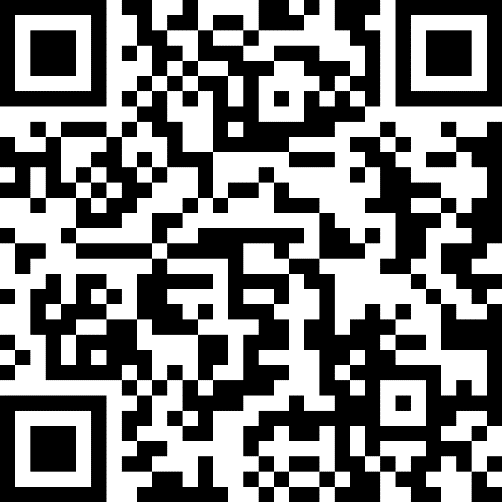 